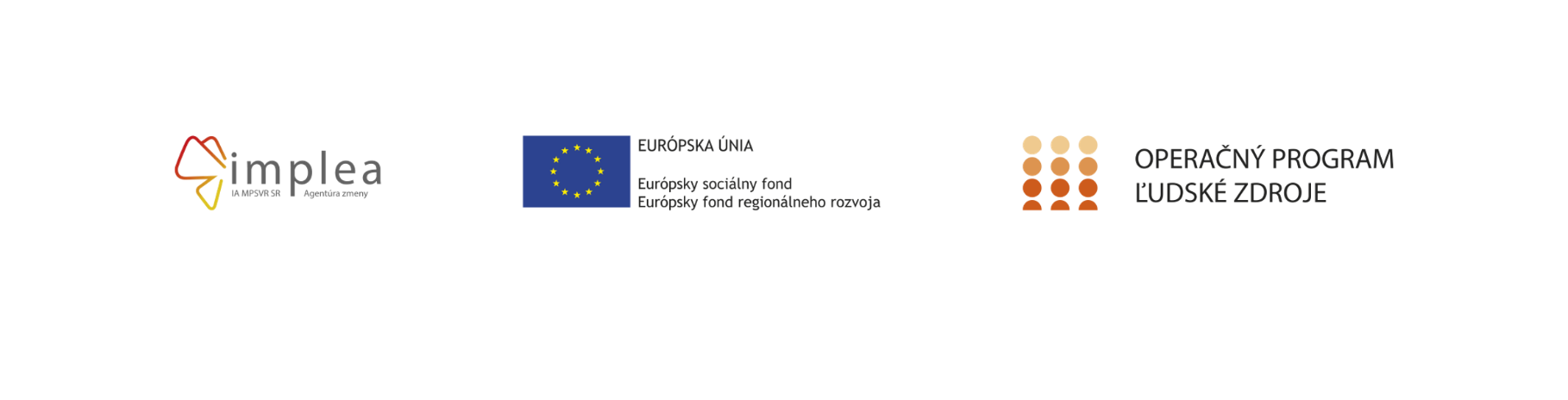 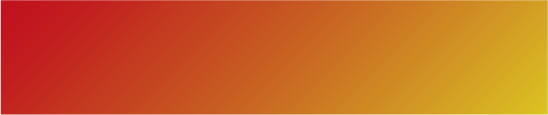 „Ako pripraviť zamestnávateľov pre spoluprácu?“
moderátorka podujatia: Mgr. Monika Rypáková, NP DI PTT	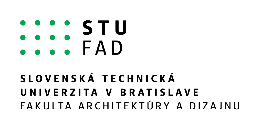 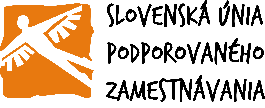 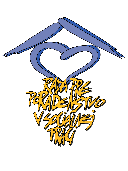 08:45 – 09:00 	Úvod a privítanie09:00 – 10:30		Predstavenie témy: Spolupráca so zamestnávateľmi v podporovanom zamestnávaní10:30 – 11:00		Prestávka11:00 – 12:00		Prístupnosť ako zručnosť zamestnávateľov v zamestnávaní osôb so znevýhodnením12:00 – 13:00		Obedová prestávka13:00 – 14:30		Úloha vzdelávania zamestnancov v prístupnosti vo firme / dobrá prax / tréning zamestnancov v múzeách /14:30- 15:00		Prestávka15:00 – 16:30		Zhrnutie výstupov / čo sme sa naučili /16:30 – 17:00		Poďakovanie